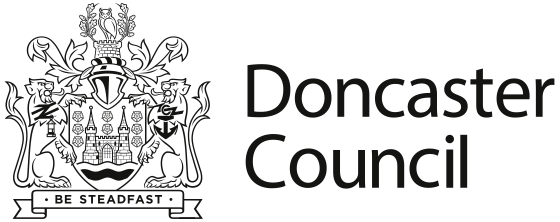 Example: Risk Assessment Template for Street Play sessionsStreet name:Date:Named organiser(s):(NB This is a draft to be adapted by each street – categories and actions are only given as examples).HazardRisksActions to reduce riskNotesNotesNotesMoving vehicles and cyclistsInjury to volunteers when setting up road closure, or to children when playingParents to be clearly informed they are still responsible for children’s safetyAll volunteers/stewards to wear high visibility jacketsRoad closure points to be clearly marked with traffic cones and appropriate signageRoad closure notices and door to door leafleting prior to event to warn neighbours in advance of the road closureChildren to be asked to stay out of the road until all road closure points are in placeVolunteers to alert each other and ensure there are no children in the road if a vehicle needs to pass through the road closure, before removing the barrierCars passing through the barrier to access their property to be slowly led to a parking spot by a stewardFull steward briefing by event organisers to cover every point of the risk assessmentPlan how to ensure children know that the session has ended, and the street is ‘live’ to cars again. (It can be a good idea to take children inside their houses.)Any risk linked to the layout of the road, e.g., bends, road, junctions, etcChildren going beyond the barriersChildren will go past the road closure barriers into the active streetVolunteer marshals to be stationed at each barrier to make sure children stay within the limits of the Street Play.Passing members of the public Risk of members of the public from trips slips, other hazards associated with the Street PlayStewards to keep watch on children and passing by of members of the public.If necessary, move any obstructions placed on footways.Stewards to keep watch on children and passing by of members of the public.If necessary, move any obstructions placed on footways.Angry driversDrivers will want to drive down the Street which is closedNegotiate with driver to see if they need to drive down the street or can wait till after the event has finished.If the driver is adamant that they need to drive down the street and can’t wait, they can be walked through the Street Play with an escort. Negotiate with driver to see if they need to drive down the street or can wait till after the event has finished.If the driver is adamant that they need to drive down the street and can’t wait, they can be walked through the Street Play with an escort. Rubbish in the roadAny debris in the road, that may cause children to fall, or may be picked up by young children.A quick litter sweep of the road before and after the road opens should be carried out.A quick litter sweep of the road before and after the road opens should be carried out.Rain / heat / iceRisk of injury from poor weather conditions i.e., slips trips fallsThe weather will be assessed in the weeks/days leading up to the session. Appropriate measures to be taken depending on forecast The weather will be assessed in the weeks/days leading up to the session. Appropriate measures to be taken depending on forecast Additional risks identified on the day of the event or during the event Road worksRoad works